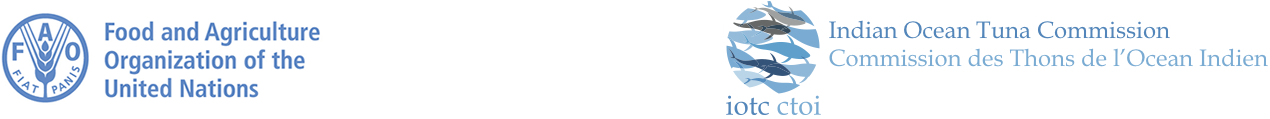 Resolution 01/06 – CONCERNANT LE PROGRAMME CTOI DE DOCUMENT STATISTIQUE POUR LE THON OBESEInformation sur la validation des documents statistiquesInstitutions et personnes autoriséesLIMITE DE DECLARATION:Lorsque des modifications ont lieu.Date du rapport:	CPC déclarante:		Note: La première colonne de la table contient le nom de l’organisation du Gouvernement accréditée pour valider les documents statistiques du BET et/ou les certificats de réexportation. Les colonnes de droites font référence à l’autorité citée à gauche.Plus d’une autorité peut être accréditée, et une autorité peut avoir plusieurs bureaux ou représentation. La seconde colonne permet de rapports ces bureaux.Vous pouvez ajouter des lignes à la table, si nécessaire.Nom de l’autorité accreditéeNom du bureau et adressePersonnes autoriséesPersonnes autoriséesPersonnes autoriséesModèle de cachetNom de l’autorité accreditéeNom du bureau et adresseNomFonctionSignatureModèle de cachet